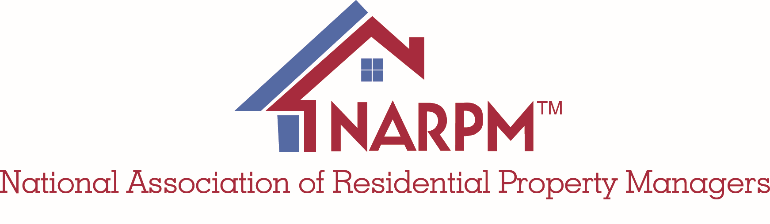 2023 Residential Resource Production Schedule Please email content to publications@narpm.org and cc vhecht@narpm.org. Articles should be submitted as Word docs. Please submit ads in JPG or PDF format.Residential Resource Sub-chair is responsible for article reminders. Proof changes are due before noon of each deadline date.Word Counts:
President’s Message = 700 words; 
CEO Message = 550 words; 
Full page = 725 words; 
Spread = 1,670 words; 
Bios = 75 words or less, third person, paragraphNewsletter:	192-5345	(printing + freight)					Member Services Committee Extras:	181-5366Postage:		192-5212	(+ ink jetting, list & NCOA processing, and foreign)		IssueJan.Feb.MarApr.MayJun.Jul.Aug.Sep.Oct./
Nov.Dec.ARTICLES / 
ADS DUE10-Nov-202210-Dec-202210-Jan-202310-Feb-202310-Mar-202311-Apr-
202310-May-202310-Jun-202311-Jul-
202310-Aug-202310-Oct-2023RVP Bulletin RotationPacific+Is (AJ)Southeast
(DD)Central
(Ammge;aAtlantic
(Steve)Northwest (Katie)Pacific+Isl
(AJ)Southwest
( Bob)Central
(Angela)Southeast
(DD)Atlantic
(Steve)Northwest
(Katie)Chapter SpotlightPacific+Is
(RVP Choice)Southeast
(RVP Choice)Central
(RVP Choice)Atlantic
(RVP Choice)Northwest
(RVP Choice)Pacific+Isl 
(RVP Choice)Southwest
(RVP Choice)Central
(RVP Choice)Southeast
(RVP Choice)Atlantic
(RVP Choice)Northwest
(RVP Choice)Pres Message / CEO RotationPres
(Tim)CEO
(Gail))Pres
(Tim)CEO
(Gail)Pres
(Tim)CEO
(Gail)Pres
(Tim)CEO
(Gail)Pres
(Tim)CEO
(Gail)Pres
(Tim